ПРОТОКОЛ     СОРЕВНОВАНИЙ 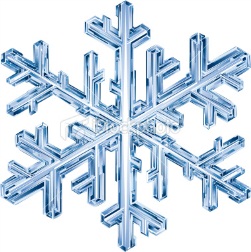 Открытое первенство  по общефизической подготовке среди лыжников13 сентября 2015 г.            г. Усолье-Сибирское            лыжная база «Снежинка»Начало соревнований: 11.00	температура 20-25СМальчики  2008 г.р. и младшеМальчики 2006-2007 г.р.Девочки 2004-2005 г.р.Мальчики 2004-2005 г.р.Девочки 2002-2003 г.р. Мальчики 2002-2003 г.р.Девушки  2000-2001 г.р.Юноши  2000-2001 г.р.Девушки 1998-1999 г.р.Юноши 1998-1999 г.р.Юниорки 1996-1997 г.р.Юниоры 1996-1997 г.р.Женщины   1995 г.р. и старшеМужчины  1995 г.р. и старшеГлавный судья соревнований:                                              Дейкин А.П.Главный секретарь:                                                               Дейкина Л.А.№     Ф.И.О.годрожд.городКросс0,8Мпрыжок в длину прыжок в длину Мподтяг.Мотжим.Мсумма Итог. место№     Ф.И.О.годрожд.городКросс0,8М12Мподтяг.Мотжим.Мсумма Итог. место1Бердюгин Кирилл2009Усолье-Сибирское4.02196981711814I2Заболотский Иван2011Усолье-Сибирское6.5726270202628II№     Ф.И.О.годрожд.городКросс0,8Мпрыжок в длину прыжок в длину Мподтяг.Мотжим.Мсумма Итог. место№     Ф.И.О.годрожд.городКросс0,8М12Мподтяг.Мотжим.Мсумма Итог. место1Усатенко Александр2006Мишелёвка 2.53115016011012036I2Петров Степан2006Иваническое Аларский р-н3.00214114431014017II3Быков Антон2006Мишелёвка 3.20313814727323210III№     Ф.И.О.годрожд.городКросс0,8Мпрыжок в длину прыжок в длину Мотжим.Мсумма Итог. место№     Ф.И.О.годрожд.городКросс0,8М12Мотжим.Мсумма Итог. место1Морозова Анастасия2004Усолье-Сибирское2.43116615213035I2Приймыч Кристина	2004Усолье-Сибирское2.56215515926515II3Морозова Алина2005Усолье-Сибирское3.10314614834028III№     Ф.И.О.годрожд.городКросс0,8Мпрыжок в длину прыжок в длину Мподтяг.Мотжим.Мсумма Итог. место№     Ф.И.О.годрожд.городКросс0,8М12Мподтяг.Мотжим.Мсумма Итог. место1Кривошеев Егор2004Ангарск 2.231177181114111114I2Овсянников Максим2004Ангарск 2.38317618025540313II 3Федотов Иван2004Мишелёвка2.272148147712365214III4Малыгин Данил2004Мишелёвка2.4441581584463541845Волошенюк Кирилл2004Усолье-Сибирское2.48515314061323061956Лабекин Виктор2004Усолье-Сибирское3.12916515431042482467Яковлев Антон2004Ангарск 2.5961531545093062678Сурганов Алексей2005Усолье-Сибирское2.5971341378173542699Иванов Дмитрий2005Усолье-Сибирское3.0881291329092293510№     Ф.И.О.годрожд.городКросс1,8Мпрыжок в длину прыжок в длину Мотжим.Мсумма Итог. место№     Ф.И.О.годрожд.городКросс1,8М12Мотжим.Мсумма Итог. место1Ирхина Полина2002Усолье-Сибирское7.42117217936615I2Карпова Мария2003Ангарск 7.572164165435511II 3Ткачук Дарья2002Мишелёвка 8.234163162565211III4Аблязизова Амина2003Ангарск 8.06315916266231245Вязьмина Мария2003Ангарск12.24719420013061456Старущенко Дарья2003Ангарск 8.50617118622971567Савинова Мария2003Усолье-Сибирское8.3051501487554167№     Ф.И.О.годрожд.городКросс1,8Мпрыжок в длину прыжок в длину Мподтяг.Мотжим.Мсумма Итог. место№     Ф.И.О.годрожд.городКросс1,8М12Мподтяг.Мотжим.Мсумма Итог. место1Петрученя Кирилл2002Усолье-Сибирское7.423208208121454412I2Хлебников Алексей2002Иваническое Аларский р-н7.161163174925280113II 3Дейкин Роман2002Усолье-Сибирское8.256195192530160214III4Подкаменный Данил2002Б.Елань7.42317920031555441545Колягин Илья2003Усолье-Сибирское8.01519418762236021656Поздняк Михаил2002Ангарск 7.3721961874885062067Царёв Сергей2003Ангарск 9.29720320321263082378Комаров Дмитрий2003ЦДС9.50818017281072893289Бурдуковский Валерий2003Усолье-Сибирское10.099161158108845734910Веселов Андрей2003Ангарск 14.00111781897510289371011Самойленко Александр2003Усолье-Сибирское11.27101481341101112114311№     Ф.И.О.годрожд.городКросс1,8Мпрыжок в длину прыжок в длину Мотжим.Мсумма Итог. место№     Ф.И.О.годрожд.городКросс1,8М12Мотжим.Мсумма Итог. место1Каргапольцева Кристина2001Ангарск8.33117017612924I2Ильина Анастасия2001Мишелёвка 10.26216817026615II№     Ф.И.О.годрожд.городКросс1,8Мпрыжок в длину прыжок в длину Мподтяг.Мотжим.Мсумма Итог. место№     Ф.И.О.годрожд.городКросс1,8М12Мподтяг.Мотжим.Мсумма Итог. место1Клименок Степан2000Усолье-Сибирское7.09321121323017039I2Михалёв Иван2000Усолье-Сибирское7.011200215124362611II3Огарков Данила2000Усолье-Сибирское7.032209210320664415III4Иванов Захар2001Иваническое Аларский р-н7.256177186726210211645Сурков Кирилл2001Усолье-Сибирское7.20420620942246351756Топеха Радион2001Усолье-Сибирское7.23519319267710022067Мухамедзянов Юрий2001Б.Елань7.2771772065215447247№     Ф.И.О.годрожд.городКросс1,8Мпрыжок в длину прыжок в длину Мотжим.Мсумма Итог. место№     Ф.И.О.годрожд.городКросс1,8М12Мотжим.Мсумма Итог. место1Морозова Екатерина1999Ангарск9.07216617915514I2Федоренко Виктория1999Усолье-Сибирское8.47117217823325II3Березовская Галина1999Усолье-Сибирское13.31316016633039III№     Ф.И.О.годрожд.городКросс3,6Мпрыжок в длину прыжок в длину Мподтяг.Мотжим.Мсумма Итог. место№     Ф.И.О.годрожд.городКросс3,6М12Мподтяг.Мотжим.Мсумма Итог. место1Савинов Александр1998Усолье-Сибирское14.231217208530170310I2Агжигитов Алексей1999Усолье-Сибирское14.402234237225370310II3Дейкин Даниил1999Усолье-Сибирское14.534215222423477113III4Шайхуллин Антон1999Усолье-Сибирское15.04525125112625851345Миронов Глеб1999Ангарск 14.4332102175875162156Москвитин Александр1998Иркутск15.14623523232154072167Лысенко Данила1999Усолье-сибирское15.4671992167206732227№     Ф.И.О.годрожд.городКросс1,8Мпрыжок в длину прыжок в длину Мотжим.Мсумма Итог. место№     Ф.И.О.годрожд.городКросс1,8М12Мотжим.Мсумма Итог. место1Подкорытова Екатерина1997Усолье-Сибирское8.40116716623514I2Омельченко Карина1997Ангарск9.33216217113025II№     Ф.И.О.годрожд.городКросс3,6Мпрыжок в длину прыжок в длину Мподтяг.Мотжим.Мсумма Итог. место№     Ф.И.О.годрожд.городКросс3,6М12Мподтяг.Мотжим.Мсумма Итог. место1Игнатенко Даниил1996Мальта Усольский р-н14.14123725222326038I2Иванов Михаил1996Усолье-Сибирское14.39224023732517528II3Кривошеев Максим1997Ангарск 14.413254260114459412III4Пешков Дмитрий1997Иркутск 15.1442342334193831124№     Ф.И.О.годрожд.городКросс1,8Мпрыжок в длину прыжок в длину Мотжим.Мсумма Итог. место№     Ф.И.О.годрожд.городКросс1,8М12Мотжим.Мсумма Итог. место1Манзий Дарья1994Иркутск7.36116517217113I№     Ф.И.О.годрожд.городКросс3,6Мпрыжок в длину прыжок в длину Мподтяг.Мотжим.Мсумма Итог. место№     Ф.И.О.годрожд.городКросс3,6М12Мподтяг.Мотжим.Мсумма Итог. место1Гобунов Андрей1995Усолье-Сибирское13.481254260131160710I2Кихтенко Дмитрий1987Усолье-Сибирское14.5732422513243130110II3Стаматов Борис1965Иваническое 15.1542082128292101216III4Гобунов Николай1973Усолье-Сибирское14.33223023261957151845Самойленко Дмитрий1967Усолье-Сибирское15.23521121972438041956Малыгин Виталий1981Мишелёвка 15.42723924741958131967Мухамедзянов Константин1995Б.Елань15.39624826011384582378Яковлев Николай1973Ангарск 9.00 1.882112355195706248